Arbetsplan för: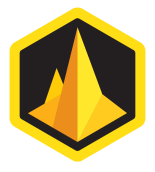 (Namn på cirkel)___________________________________________________________________Cirkelns arbetsplan ska vara till hjälp för att strukturera ert gemensamma arbete. Försök att tillsammans se över formuleringen, och hur den eventuellt skiljer sig från hur ni har tänkt gå tillväga. Gör ändringar som ni finner lämpliga.Målgrupp:Deltagarna bör vara 20+ år och medlemmar i föreningen Armagedon som står som anordnare. Vid sidan om detta är cirkeln öppen för intresserade och de som finner nytta av deltagande.Målet med cirkeln?
Målet är att dels att bredda den generalla kunskapen kring vad som ingår i att skapandet av ett arrangemang för en större grupp utomstående besökandes. Detta kan vara ett LAN, ett konvent eller ett renoveringsprojekt. Detta kan inkludera kontakt med kommun, landsting, brandmyndighet, och skola; samt att ta till sig de regelverk och den projektkultur som tredje part bistår med.Den sekundära biten av målet går ned på mikronivå och handlar om att ge individen de verktyg denne behöver för att kunna utföra sin del av projektet, och samtidigt se hur det påverkar helhetsbilden. På denna nivå så det slutgiltiga målet att deltagaren skall kunna utföra, och i framtiden självständigt leda, delar av en större process. Detta kan till exempelvis inkludera statliga ansökningar, enklare renoveringar, ett informationsutbyte med samarbetsparter, eller hur man sätter ihop en dator. Vilken litteratur eller material skall vi använda?Material landar ofta i erfarenhet från cirkelledare, och andra deltagare i cirkeln, även om det vid behov kan sökas hjälp utifrån, så som från relevant hemsida eller litteratur som behandlar hantverket.  Hur ska vi arbeta inom gruppen? Innehåll och arbetssätt:De regelbundna informationsträffarna är starkt strukturerade och ledarledda. Detta varieras med arbete vid sidan om cirklarna, vars erfarenhet sedan tas upp inom cirkeln, där framgångarna och misstagen, delas, så att nästa träff blir bättre än den föregående. Mycket av arbetet handlar om att våga testa på något nytt och byggande av självförtroende.